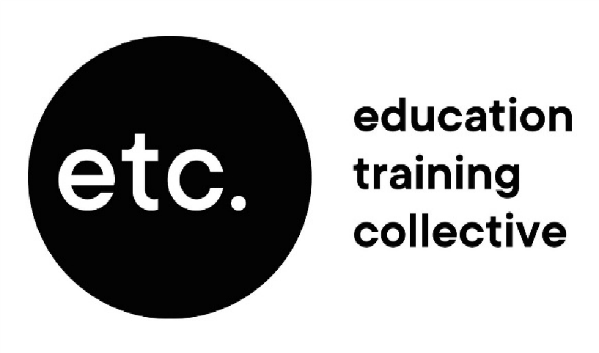  	Policy Statement:  	Learner Support Funding 2023/24PURPOSE The purpose of the Learner Support funding policy is to provide a clear set of guidelines to learners, their parent/carers, staff and other workers within the college community, together with wider stakeholders. The College will discharge learner support funds in line with the relevant funding guidance set out by the Education and Skills Funding Agency (ESFA) and Tees Valley Combined Authority (TVCA) to ensure it meets the needs of students, local and regional priorities. The Education Training Collective (Etc.) receives allocations of funds from the ESFA and TVCA to help students overcome the individual financial barriers to participation and institutions must ensure the funds are allocated to those who genuinely need them.  Different funding streams have different eligibility criteria, which are set out below. Etc. is committed to supporting students who are experiencing financial disadvantage and as such barriers to accessing education. This policy and the accompanying procedure will outline available bursaries, processes for applying, eligibility, evidence requirements and how the funds will be allocated.  Etc. is a group organisation that comprises of Stockton Riverside College, Redcar & Cleveland College, NETA Training Trust, Bede Sixth Form College and The Skills Academy.   The term ‘College’, where used within this document and appendices, is a generic term that encompasses all organisations within the Etc. College group.   The College reserves the right to amend / cease support detailed in this policy due to changes in the funding rules or changes or requirements from the ESFA and / or TVCA or local or national development that requires a response.        SCOPE All learners can apply on the following links: ETC bursary link: https://apply.the-etc.ac.uk/bursary/Site specific bursary links:  https://apply.stockton.ac.uk/bursary/https://apply.cleveland.ac.uk/bursary/https://apply.bede.ac.uk/bursary/https://apply.neta.co.uk/bursary/https://apply.skillsacademybillingham.ac.uk/bursary/Link to provide further evidence:https://apply.the-etc.ac.uk/bursary/evidenceLink to edit any support required throughout the year:https://apply.the-etc.ac.uk/bursary/edit/Applications are then assessed according to the eligibility criteria for the relevant funding stream. The policy clearly defines the eligibility criteria for each bursary type to ensure the College meets the requirements of the funding guidance. There are five available bursaries which are: 16-19 bursary funding 16-19 Free College meals Vulnerable bursary funding 19+ Adult Education Budget learner support funding Advanced Learner Loan bursary funding The procedure identifies to learners all the criteria that relates to a particular bursary fund. Statement of Intent: Learning support funding is intended to help students overcome the individual financial barriers to participation to ensure they achieve the best possible outcomes. To ensure finance is not a barrier to accessing courses and retention and achievement, the College will promote these funds and other sources of financial assistance to help students who are in financial hardship. Students who may be eligible for support may not automatically receive it, as limited funds are available and can be exhausted.  Awards are only given when financial need is demonstrated.   In light of this, the College asks students to consider any financial commitments they take on prior to any entitlement being awarded from the student bursary team. The College complies with the requirements of the Equality Act 2010 when setting the criteria for financial support and does not discriminate against students either directly or indirectly because of their protected characteristics. Key sources of Information and Guidance 16 to 19 Financial Support  16 to 19 Bursary Fund guide 2023 to 2024 Free meals in further education funding guidance 2023 to 2024Care to Learn Guide 2023 to 2024  19+ Financial Support Learner Support  19+ allocations guidance 2023 to 2024 Childcare Support 20 or Over Help with childcare while you studyLearner SupportAdvanced Learner Loans Course Fees  Advanced Learner LoanHow to applyAdvanced Learner Loans – Bursary Fund  Advanced learner loans funding rules: 2023 to 2024 Note – government guidance can change in year and the College reserves the right to amend / cease support detailed in this policy due to changes in the funding rules or changes or requirements from the ESFA and / or TVCA. LOCATION AND ACCESS The ESFA guidelines state that this Policy and Procedure is available on the Gateway and accessible through the College website. 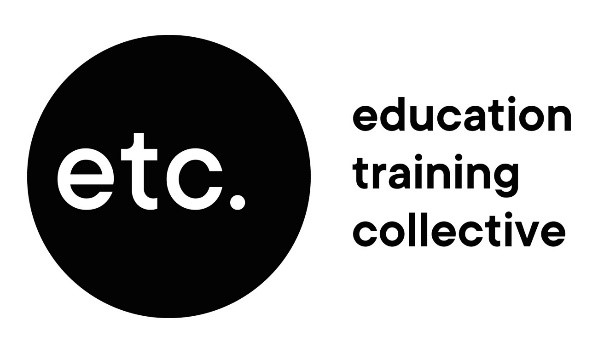  Procedure: Learner Support Funding 2023/24Introduction: Financial support applications are taken throughout the academic year.  The student bursary team will carry out checks at set points over the academic year to ensure accurate allocation of funds. It is acknowledged that in some cases a student’s particular circumstances may lead them to delay their participation in learning or leave their course early, funding is only available to students for the period that they are actually on the college roll. Students are requested to provide evidence of their household income as part of their application to ensure they receive their Learning Support Fund (LSF) entitlement. This evidence will be reviewed by the student bursary team when assessing applications, which is a requirement from the ESFA.  To ensure applications are assessed in a timely manner, it is important that evidence is uploaded at the time of application by the student / or parent to the student bursary portal.  Delays in providing evidence could impact on students securing funding. Applications are assessed on a first-come first-served basis and all applications are to be submitted online.Ongoing eligibility for the bursary To remain eligible for the bursary, students must adhere to all College policies and procedures including the student code of conduct. Attendance is checked at specific payment points throughout the academic year to confirm student’s ongoing eligibility for support.  If a student’s attendance drops below expected target, for a period of four weeks or more, the student’s entitlement may be impacted. Students must inform the student bursary team or the application portal of any change in circumstances.Payments to Learners Wherever possible, students will receive support in kind, rather than cash. Where this is not possible, payments will be made through BACS transfers directly into a student’s nominated bank account. If a student nominates a third parties bank account for receipt of payments, it is the sole responsibility of the student to access the payments.  These payments will be made on specified dates as agreed in award letters.  Audit/governance Administration and allocation of funds will be subject to the College’s normal governance and audit regimes. Audit guidance is available on the Department for Education website. The College will keep records as evidence as required by the ESFA, for audit purposes. Examples include: Copies of income evidence to assess entitlement Letters confirming a student’s vulnerable status Invoices received from childcare providers for childcare costs Appeals Students are advised, in writing, of the College’s decision and of the reasons if they are not successful in their application.If a student is unhappy with the decision, then they can appeal the decision. The student should notify the Student Support and Wellbeing Manager – Personal Development and Bursary, at lorraine.preston@the-etc.ac.uk  who will convene a panel consisting of a Student Bursary Officer and themselves. Following this, if the decision is upheld an appeal can then be logged with the Director of Quality at peter.wood@the-etc.ac.uk  The Director of Quality’s decision is final.    Support for students through the 16 to 19 Bursary Fund  Types of Support The 16-19 bursary fund provides support to help students overcome the financial barriers to participation they face so they can remain in education.This could include but is not limited toTravel Equipment and uniform University visits or open daysEducational VisitsMealsEligibility To be eligible for 16-19 bursary funding students must:  Be 14 or 15 years old on the 31st August 2023 and be Electively Home Educated Be aged 16-18 years old on 31st August 2023 or if they are continuing on a programme, they began aged 16 to 18 (19+ continuers) Be aged 19 -24 and have an Education, Health and Care Plan Satisfy the residency criteria set out in the ESFA funding guidance for 2023/24Be studying at a learning provider that is subject to inspection by a public body that assures quality (e.g. OFSTED) Provision of learning must be funded by the ESFA or relevant authority, European Social Fund (ESF) or otherwise publicly funded and must lead to a qualification that is accredited by Ofqual or is pursuant to Section 98 of the Learning and Skills Act 2000.  The bursary application must be completed. Assistance with completing the application is available from Student Support and Wellbeing, appointments for assistance with completing the application during the summer break can be made by emailing studentfinance@the-etc.ac.uk Evidence The following are examples of appropriate evidence that will be requested on application: Letter from the Benefits Agency or Job Centre Plus setting out benefit entitlement (letter should be less than three months old) Most recent Universal Credit statements covering a three-month periodP60 from previous tax year Self-assessment tax calculation or certified accounts from previous tax year Tax Credit Award Notice for current tax year (showing income from previous year) 23/24Bank statements will not be accepted as evidence.  Students are unable to self-certify their receipt of benefits or salary from employment and must provide evidence.  Copies of all documentary evidence will available on the application portal for audit purposes. In extreme circumstances when the requested evidence is unavailable, a panel consisting of the Student Support and Wellbeing Manager and a member of the bursary team can approve a student’s application after considering an individual’s circumstances. This can also be supported by a curriculum manager or a member of the safeguarding and welfare team supporting on a student’s behalf if they are aware of financial hardship impacting on their student’s participation on their course. Entitlement Travel to College  The College provides bus travel to and from college on weekdays during term time from the home address, provided at the time of application to the College.  There will be a charge of £5 per term therefore the maximum yearly charge being £15. This offer is available to all 16-18-year-old college students who are studying on a full-time basis regardless of household income. The LSF will cover the cost of the termly charge for approved students All students wishing to use transport provided by the College must complete a bursary application.  Only one pass per student will be issued.Dates to contact students requesting the £5 charge will be:16th October 20235th February 202415th April 2024An email will be sent to all bursary approved students on the contact dates explaining the payment has been taken from their bursary.Payment dates for £5 charges will be:17th November 20238th March 202410th May 2024The College provides students with a SMART bus pass or identification on the student’s ID badgewhich allows travel on Arriva / Stagecoach buses from their home to the College site.  It is the student’s responsibility to keep this pass throughout the year. If cards are lost or misplaced the students must apply to the student bursary team for a replacement which will include a fee of £5.00.  At Bede Sixth Form College, students may be provided with a dedicated bus service at an admin cost of £5 per term therefore the maximum yearly charge being £15. Further details of these routes can be found on the College website. Same contact dates and payment dates apply as above.If there is not an Arriva, Stagecoach or private bus route (Bede Sixth Form College) near home, students can use another public transport service. Students must have prior consent from the student bursary team before incurring any costs under this arrangement. The College may reimburse some of the cost, based on the following criteria:Travel claims for college to be claimed by completing a travel form, which is available from student support and wellbeing.  The amount to be claimed cannot exceed the cost of our SMART bus passes.Evidence of receipts are presented to the student bursary team alongside the travel form.  Support available with household income thresholdsThe LSF allows students to apply for financial support with purchasing course related materials that are required to complete their programme of study. Childcare Students aged 20 and under at the start of their course, may be entitled to support from the Care to Learn Scheme provided by the Government. Further information on this scheme can found on the Government website Support for students through the Free College Meal Bursary Fund Types of Support: Free meals entitlement allows the students to purchase a set meal from the College catering facilitiesIn the event of enforced closures, students will be provided with direct payments via BACS  In exceptional circumstances, the College will provide shopping vouchers to support the purchase of meals Eligibility A student must be aged 14 or 15 years old and be electively home educated, aged 16 or over but under 19 on 31 August 2023   to be eligible to receive a free meal. Students aged 19 or over are only eligible to receive a free meal if they are continuing on a programme they began aged 16 to 18 (‘19+ continuers’) or have an Education, Health and Care Plan (EHCP). These 2 groups of aged 19 plus students can receive a free meal while they continue to attend education (in the case of a 19+ continuer, this must be the same programme they started before they turned 19), as long as their eligibility continues. Evidence types  Families must be in receipt of one of the following benefits to be eligible:  Income Support income-based Jobseekers Allowance income-related Employment and Support Allowance (ESA) support under part VI of the Immigration and Asylum Act 1999 the guarantee element of State Pension Credit Child Tax Credit (provided they are not entitled to Working Tax Credit and have an annual gross income of no more than £16,190, as assessed by Her Majesty’s Revenue and Customs) Working Tax Credit run-on – paid for 4 weeks after someone stops qualifying for Working Tax Credit Most recent Universal Credit statements with net earnings not exceeding the equivalent of £7,400 pa (after tax and not including any benefits you get)Bank statements will not be accepted as evidence.  Students are unable to self-certify their receipt of benefits or salary from employment and must provide evidence.  Copies of all documentary evidence will available on the application portal for audit purposes. If you are experiencing financial hardship and feel that your circumstances are not covered by the above criteria or prescribed allocation, we invite you to make a written application for discretionary support to the student bursary. This application should include a full explanation of why you feel your application should be considered and what you would need funding for and how this is a barrier to your learning.If you would like assistance with this application, please see any of the Student Support and Wellbeing Team.Your application will be reviewed, and you will be informed of the panel decision in writing.Support for Students through the Vulnerable Bursary fund - (Students in Care/Care Leavers or defined vulnerable groups) The Vulnerable Bursary Fund provides support to help students overcome the financial barriers to participation they face so they can remain in education.  This is not an expected amount, it is based on financial need only.  Therefore, it is possible that an amount cannot be claimed or a limited amount will be available.Types of Support Students receiving the funds will be assessed on their actual financial need and the amount of support required Support costs may include but is not limited to, free travel, free meals, and cost towards course equipment Based upon assessment of need there is a possibility of no award or a limited award  The maximum bursary is up to the value of £1,200 (pro-rated for courses lasting less than 30 weeks) in value Eligibility Be aged 16 to 18 years old, meet the criteria shown below and have a financial need Be enrolled on to a course that is funded by the ESFA and falls within ONE of the following categories:  In care  Care leaver  In receipt of Income Support, or Universal Credit because they are financially supporting themselves and someone who is dependent on them and living with them such as a child or partner Receiving Disability Living Allowance or Personal Independence Payments in their own right as well as Employment Support Allowance or Universal Credit in their own right Evidence For students who are in care, written confirmation of their current or previous looked after status. This must be provided by the relevant local authority For students who are in receipt of income support, a copy of their income support or Universal Credit award notice in the student’s name. For students in receipt of UC, the College must also be provided with evidence of a tenancy agreement in the student’s name, birth certificate or utility bill to confirm identity For students receiving UC/ESA and Disability Living Allowance and Personal Independence Payments. Evidence of receipt of these benefits must be provided Bank statements will not be accepted as evidence.  Students are unable to self-certify their receipt of benefits or salary from employment and must provide evidence.  Copies of all documentary evidence will available on the bursary application portal for audit purposes. Students undertaking Industry Placements Consideration will be given to students who satisfy the eligibility criteria as set out above and are undertaking industry placements to ensure that the LSF fund is used to remove barriers to participation. Support for students through the 19+ adult education budget learning support fund Types of Support      The 19+ bursary fund provides support to help students overcome the financial barriers to participation they face so they can remain in education.This could include but is not limited to	Childcare Equipment and uniform Meals allowance TravelConsideration will be given to any written request for additional support that will remove a financial barrier to learning. Eligibility Be aged 19 or over on 31st August 2023 and not be eligible for any awards from the 16-19 Bursary fund Satisfy the residency criteria set out in the ESFA funding guidance for 2023/24Be studying at a learning provider that is subject to inspection by a public body that assures quality (e.g. OFSTED) Provision of learning must be funded by the ESFA or EFA or relevant authority, European Social Fund (ESF) or otherwise publicly funded and must lead to a qualification that is accredited by Ofqual or is pursuant to Section 98 of the Learning and Skills Act 2000 Evidence Income Support income-based Jobseekers Allowance income-related Employment and Support Allowance (ESA) support under part VI of the Immigration and Asylum Act 1999 the guarantee element of State Pension Credit Child Tax Credit (provided they are not entitled to Working Tax Credit and have an annual gross income of no more than £16,190, as assessed by Her Majesty’s Revenue and Customs) Working Tax Credit run-on – paid for 4 weeks after someone stops qualifying for Working Tax Credit Most recent Universal Credit statements with net earnings not exceeding the equivalent of £7,400 pa In extreme circumstances when the requested evidence is unavailable, a panel consisting of the Student Support and Wellbeing manager and a member of the bursary team can approve a student’s application after considering an individual’s circumstances. This can also be supported by a curriculum manager supporting on a student’s behalf or a member of the safeguarding and welfare team if they are aware of financial hardship impacting on their student’s participation on their course. Bank statements will not be accepted as evidence.  Students are unable to self-certify their receipt of benefits or salary from employment and must provide evidence.  Copies of all documentary evidence will available on the bursary application portal for audit purposes. Travel to College  The 19+ bursary fund provides bus travel to and from college on weekdays during term time from the home address, provided at the time of application to the College.  This applies to students who meet the required household income threshold as set out in the funding guidance  There will be a charge of £5 per term therefore the maximum yearly charge being £15. The 19+ bursary fund will cover the cost of  the termly charge for approved students All students wishing to use transport provided by the College must have in place a completed and approved bursary application.  Only one pass per student will be issued.Dates to contact students requesting the £5 charge will be:16th October 20235th February 202415th April 2024An email will be sent to all bursary approved students on the contact dates explaining the payment has been taken from their bursary.Payment dates for £5 charges will be:17th November 20238th March 202410th May 2024The College provides students with a SMART bus pass or identification on the student’s ID badge which allows travel on Arriva OR Stagecoach buses from their home to the college site. It is the student’s responsibility to keep this pass throughout the year. If cards are lost or misplaced the students must apply to the bus company for a replacement which will include a fee of £5.00.  If there is not a Stagecoach, Arriva or dedicated bus route near their home, they can use another public transport service and the college may reimburse some of the cost, based on the following criteria:  Travel claims for college to be claimed by completing a travel form, which is available from student support and wellbeing.  The amount to be claimed cannot exceed the cost of our SMART bus passes.Evidence of receipts, are presented to student bursary alongside the travel form   Childcare  Students aged 20 years and above, on or before 31st August 2023, may be eligible for support with childcare costs up to £50 per day. The College notes that some eligible learners can receive free education and childcare for 2- year- olds through Government-funded nursery provision. Some eligible learners can receive free education and childcare for 3–4-year-olds from 15 hours or 30 hours of government funded nursery provision per week, both of which will be taken into consideration when allocating a bursary amount The childcare provider must be registered with Ofsted and complete a childcare form before the support can commence  The contract the student has for childcare is with the childcare provider and NOT with the college  Please understand that the student is responsible for childcare fees which have not been agreed by the student bursary team Students will be required to provide evidence of parental responsibility for the child/children they are claiming childcare support for, we will need to see evidence of receipt of Child Benefit and the child’s full birth certificate. Support with Course Equipment / Uniform The LSF allows students to apply for financial support with purchasing course related materials that are required to complete their programme of study. Meals Allowance • Students over 19 years’ old who meet the income threshold and are in receipt of an eligiblebenefit, or who are financially dependent on a parent or guardian may be entitled to meals while attending the college.  If you are experiencing financial hardship and feel that your circumstances are not covered by the above criteria or prescribed allocation, we invite you to make a written application for discretionary support to the student bursary. This application should include a full explanation of why you feel your application should be considered and what you would need funding for and how this is a barrier to your learning.If you would like assistance with this application, please see any of the Student Support and Wellbeing Team.Your application will be reviewed, and you will be informed of the panel decision in writing.Support for students through the Adult Learner Loan bursary fund Students who have been approved for the Advanced Learner Loan from the Student Loans Company could be entitled to support with course equipment, uniform and childcare. For these students it is imperative that the loan is agreed and in place, to enable access to these funds.  If your application is successful and you are in receipt of any state benefits, it is your responsibility to inform the Department for Work and Pensions about any learner support you receive from us, as the learner support payment may affect your eligibility for some state benefits. Conditions Applications will be accepted until the end of the academic year 2023/24 or until funds have been fully allocated, whichever is sooner. However, submission of an application for this support does not mean an automatic entitlement to funding and decisions are at the discretion of the college which will consider available funding. It is recommended that students apply early for any assistance with support from this fund as the amount of funding is limited. No bursary funding will be released until you have applied directly to the Student Loans Company and your loan is approved.  Your National Insurance Number must be validated by the Student Loans Company. If you fail to provide the correct evidence to the Student Loans Company and your Loan is not approved within a reasonable time, we will deem your application as unsuccessful, and any costs incurred from a childcare provider or for essential course materials or uniform will be your sole responsibility. Types of Support may include but is not limited to Childcare Uniform  MealsTravelEligibility Be aged 19 or over on 31st August 2023Learners must be studying an eligible Level 3 to 6 Further Education (FE) course and accessing the Advanced Learner Loan from the Student Loans Company. Learners must satisfy the residency criteria set out in the Advanced learning loan funding rules for 2023/2024 Evidence income Support income-based Jobseekers Allowance income-related Employment and Support Allowance (ESA) support under part VI of the Immigration and Asylum Act 1999 the guarantee element of State Pension Credit Child Tax Credit (provided they are not entitled to Working Tax Credit and have an annual gross income of no more than £16,190, as assessed by Her Majesty’s Revenue and Customs) Working Tax Credit run-on – paid for 4 weeks after someone stops qualifying for Working Tax Credit Most recent Universal Credit statements with net earnings not exceeding the equivalent of £7,400 pa Bank statements will not be accepted as evidence.  Students are unable to self-certify their receipt of benefits or salary from employment and must provide evidence.  Copies of all documentary evidence will available on the bursary application portal for audit purposes. Entitlement Childcare  Students aged 20 years and above, on or before 31st August 2023, may be eligible for support with childcare costs up to £50 per day.The college notes that some eligible learners can receive free education and childcare for 2- year- olds through Government-funded nursery provision. Some eligible learners can receive free education and childcare for 3–4-year-olds from 15 hours or 30 hours of Government funded nursery provision per week, both of which will be taken into consideration when allocating a bursary amount. Use that first.The childcare provider must be registered with Ofsted and complete a childcare form before the support can commence.The contract the student has for childcare is with the childcare provider and NOT with the College. Please understand that the student is responsible for childcare fees which have not been agreed by the student bursary team.Students will be required to provide evidence of parental responsibility for the child/children they are claiming childcare support for.Support with Course Equipment / Uniform The LSF allows students to apply for financial support with purchasing course related materials that are required to complete their programme of study. Travelling to College Travel to College  The Advanced Learner Loan bursary fund provides bus travel to and from college on weekdays during term time from the home address, provided at the time of application to the College.  This applies to students who meet the required household income threshold as set out in the funding guidance  There will be a charge of £5 per term therefore the maximum yearly charge being £15. The Advanced Learner Loan bursary fund will cover the cost of  the termly charge for approved students All students wishing to use transport provided by the College must have in place a completed and approved bursary application.  Only one pass per student will be issued.Dates to contact students requesting the £5 charge will be:16th October 20235th February 202415th April 2024An email will be sent to all bursary approved students on the contact dates explaining the payment has been taken from their bursary.Payment dates for £5 charges will be:17th November 20238th March 202410th May 2024The College provides students with a SMART bus pass or identification on the student’s ID badge which allows travel on Arriva OR Stagecoach buses from their home to the college site. It is the student’s responsibility to keep this pass throughout the year, for SMART cards. If cards are lost or misplaced the students must apply to the bus company for a replacement which will include a fee of £5.00.  Only one pass per students will be issued.If there is not a Stagecoach, Arriva or dedicated bus route near their home, they can use another public transport service and the college may reimburse some of the cost, based on the following criteria:  Travel claims for college to be claimed by completing a travel form, which is available from student support and wellbeing.  The amount to be claimed cannot exceed the cost of our SMART bus passes.Evidence of receipts, are presented to student bursary alongside the travel form  Household Income In order to be eligible for Loans Bursary funding you must provide full and complete evidence of your household income. Details of acceptable evidence can be found on the bursary application form on the College website. If you fail to provide evidence within a reasonable time, we will deem your application unsuccessful, and any costs incurred from a childcare provider or for essential course materials or uniform will be your sole responsibility. Applications outside of income thresholds prescribed allocations.If you are experiencing financial hardship and feel that your circumstances are not covered by the above criteria or prescribed allocation, we invite you to make a written application for discretionary support to the student bursary. This application should include a full explanation of why you feel your application should be considered and what you would need funding for and how this is a barrier to your learning.   If you would like assistance with this application, please see any of the Student Bursary Team or visit the student bursary page on the VLE.Your application will be reviewed and you will be informed of the panel decision in writing.Date approved: Review Date: Review Date: Review Date: Approved by: Finance and Employment Committee   Finance and Employment Committee   Finance and Employment Committee   Finance and Employment Committee   Finance and Employment Committee   Finance and Employment Committee   Finance and Employment Committee   Relevant to (please P): ☒ SRC   ☒ Bede    ☒ RCC   ☒ RCC   ☒ NETA   ☒ Skills Academy & TVC ☒ Skills Academy & TVC Signed (Lead Manager):  Group Head Student Support and Wellbeing Group Head Student Support and Wellbeing Group Head Student Support and Wellbeing Group Head Student Support and Wellbeing Group Head Student Support and Wellbeing Group Head Student Support and Wellbeing Group Head Student Support and WellbeingPrint Name: HouseholdIncome£0.00 - £16,190£16,191 - £28,000£28,001 +Uniform (where appropriate)Full CostFull CostApplications may be submitted alongside proof of financial hardshipCourse related equipmentFull CostFull CostApplications may be submitted alongside proof of financial hardshipBus PassesYes. If an application is submittedYes. If an application is submittedYes. If an application is submittedDiscretionary mealsIf requested.£3.00 per timetabled dayApplications may be submitted alongside proof of financial hardship.If funding is available mid-year, £3 per day will be allocated.Applications may be submitted alongside proof of financial hardshipEducational TripsApplications must be submitted.  To be arranged by your tutor.Applications must be submitted. To be arranged by your tutor.Applications must be submitted.  To be arranged by your tutor.Household Income£0.00 - £16,190£16,191 - £28,000£28,001+Travel allowanceFree travel with Stagecoach OR Arriva.  Where there are no Stagecoach or Arriva services an alternative bus or train travel. (Receipts Needed)Free travel with Stagecoach OR Arriva.  Where there are no Stagecoach or Arriva services an alternative bus or train travel.Applications may be submitted alongside proof of financial hardship.ChildcareUp to 100% at a maximum of £50 per day, per child of childcare costs paid for timetabled and attended college days.Up to 100% at a maximum of £50 per day, per child of childcare costs paid for timetabled and attended college days.Bus PassesYes. If an application is submittedYes. If an application is submittedYes. If an application is submittedCourse related EquipmentFull cost of any course related equipment.Full cost of any course related equipment.Applications may be submitted alongside proof of financial hardship.UniformFull cost of any course related uniform.Full cost of any course related uniform.Applications may be submitted alongside proof of financial hardship.Meal AllowanceA £3.00 meal per timetabled day at college. Applications may be submitted alongside proof of financial hardship.Applications may be submitted alongside proof of financial hardship.Household Income£0.00 – 16,190Household Income£16,191 - £28,000Household Income£28,001 +ChildcareUp to 100% at a maximum of £50 per day, per child of childcare costs paid for timetabled and attended college days.Up to 100% at a maximum of £50 per day, per child of childcare costs paid for timetabled and attended college days.Applications for further support may be submitted alongside proof of financial hardship.UniformFull cost of any course related uniform.Full cost of any course related uniform.Applications may be submitted alongside proof of financial hardship.Bus PassesYes. If an application is submittedYes. If an application is submittedYes. If an application is submittedMeal AllowanceA £3.00 meal per timetabled day at college. Must be in receipt of certain benefits).Applications may be submitted alongside proof of financial hardship.Applications may be submitted alongside proof of financial hardship.